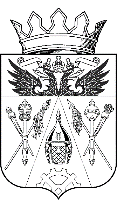 АДМИНИСТРАЦИЯ ИСТОМИНСКОГО СЕЛЬСКОГО ПОСЕЛЕНИЯАКСАЙСКОГО РАЙОНА РОСТОСВСКОЙ ОБЛАСТИПОСТАНОВЛЕНИЕ10.04.2019                                                                                                                       № 86/1х. ОстровскогоО внесении изменений в постановление Администрации Истоминского сельского поселения от 29.12.2019 года № 311 «Об утверждении плана реализациимуниципальной программы Истоминского сельского поселения «Социальная поддержка граждан» на 2019 год» .В соответствии с постановлением Администрации Истоминского сельского поселения от 01.08.2018 № 166 «Об утверждении Порядка разработки, реализации и оценки эффективности муниципальных программ Истоминского сельского поселения», постановлением Администрации Истоминского сельского поселения от 22.10.2018 № 233 «Об утверждении Перечня муниципальных программ Истоминского сельского поселения»,- ПОСТАНОВЛЯЕТ:1. Внести изменения в план реализации муниципальной программы «Социальная поддержка граждан» Истоминского сельского поселения на 2019 год, согласно приложению. согласно приложению № 1.2. Разместить постановление на официальном сайте Администрации Истоминского сельского поселения.3. Контроль за выполнением настоящего постановления возложить на заместителя главы Администрации Истоминского сельского поселения Кудовба Д.А.Глава АдминистрацииИстоминского сельского поселения 		                                          О.А. КалининаПостановление вноситЗаместитель главы АдминистрацииИстоминского сельского поселения Кудовба Д.АПриложение №1к постановлению АдминистрацииИстоминского сельского поселенияот 10.04.2019 года № 86/1План реализации муниципальной программы Истоминского сельского поселения«Социальная поддержка граждан» на 2019 год<1> По строке «Мероприятие», «Приоритетное мероприятие» указывается заместитель руководителя, курирующий данное направление, либо начальник структурного подразделения, непосредственно подчиненный руководителю. По строке «Контрольное событие муниципальной программы» указывается руководитель, а также заместитель руководителя, курирующий данное направление, либо начальник структурного подразделения, непосредственно подчинённый руководителю органа местного самоуправления Истоминского сельского поселения, отраслевого (функционального) органа Администрации Истоминского сельского поселения, определенного ответственным исполнителем, соисполнителем. <2> Объем расходов приводится на очередной финансовый год. <3> Бюджетные ассигнования, предусмотренные на реализацию основного мероприятия, в обязательном порядке должны быть распределены по соответствующим мероприятиям (в случае их наличия).<4> В целях оптимизации содержания информации в графе 2 допускается использование аббревиатур, например: муниципальная программа – МП, основное мероприятие – ОМ, приоритетное основное мероприятие – ПОМ.№ п/пНомер и наименованиеОтветственный 
 исполнитель, соисполнитель, участник  
(должность/ ФИО) <1>Ожидаемый результат (краткое описание)Плановый 
срок    
реализации Объем расходов, (тыс. рублей) <2>Объем расходов, (тыс. рублей) <2>Объем расходов, (тыс. рублей) <2>№ п/пНомер и наименованиеОтветственный 
 исполнитель, соисполнитель, участник  
(должность/ ФИО) <1>Ожидаемый результат (краткое описание)Плановый 
срок    
реализации всегобюджетсельского поселениявнебюд-жетные
источники123456781.Подпрограмма 1 «Социальная поддержка отдельных категорий граждан»Заместитель главы Администрации Истоминского сельского поселенияXX445,6445,60,02.Основное мероприятие 1.1 Выплаты государственной пенсии за выслугу лет                  Заместитель главы Администрации Истоминского сельского поселенияДополнительное материальное обеспечение отдельных категорий пенсионеров31.12.2019 года.170,0170,00,03.Основное мероприятие 2.1 Выплата единовременного пособие за полные годы стажа при увольнении на пенсию Заместитель главы Администрации Истоминского сельского поселенияДополнительное материальное обеспечение отдельных категорий пенсионеров31.12.2019 года.275,6275,60,0